AdagioSecond movement from Clarinet Concerto in A(K622)byW A Mozart (1756 – 1795)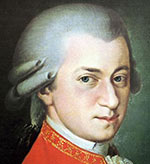 arranged for Recorders(Treble, Tenor, Bass and Great Bass)With the use of a free Scorefor Clarinet & Piano by Andy Ralls from www.mfiles.co.uk